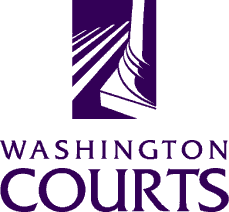 December 8, 2017TO:	Judicial and Legal CommunityFROM:	Mark DeForrest, AOC Sr. Legal AnalystRE:	Amendments to Joel’s Law FormsThe Washington Pattern Forms Committee adopted revisions to or created the following Joel’s Law forms: The changes implement approved recommended changes and:Laws of 2017, 3rd spec. sess., ch. 14 (2ESSB 5106), §§ 1 and 3 requiring creation of a user guide and order for initial detention for use in Joel’s Law cases. The following table contains detailed descriptions of the changes:1. MP 01.0600Joel’s Law Petition for Initial Detention by Family, Guardian, or Conservator. This packet includes the user guide, petition, and declaration.2. MP 01.0700Joel’s Law Order for Initial DetentionMP 01.0600 Joel’s Law Petition for Initial Detention by Family, Guardian, or Conservator. This packet includes the user guide, petition, and declarationTo implement Laws of 2017, 3rd spec. sess., ch. 14 (2ESSB 5106), make the following changes on the title page of the document. In the bullet pointed text, strike the word “Instructions” and add the words “User Guide.” Leave the text centered, so the material now reads as follows: This packet contains the:InstructionsUser GuidePetitionDeclarationAt the bottom of the title page, change the publication date of the packet and leave the text centered so it now reads as follows: OctoberDecember 2017In the text, delete the Information section and replace with the new User Guide. The User Guide is a new form. Please see the new User Guide for changes.In the footer for the Petition for Initial Detention by Family, Guardian, or Conservator, add the words “Mandatory Form” between the MP code and the revision date of the form. Using the footer for the first page of the form as an example, the material should read as follows: Petition for Initial Detention by (PMIR, PMINE) – Page 1 of 2    Family, Guardian, or ConservatorMP 01.0600 Mandatory Form (12/2017) RCW 71.05.201In the footer for the Declaration in Support of Petition for Initial Detention by Family, Guardian, or Conservator, add the words “Mandatory Form” between the MP code and the revision date of the form. Using the footer for the first page of the form as an example, the material should read as follows: Declaration in Support of Petition for Initial (DCLR) – Page 1 of 6    Detention by Family, Guardian, or ConservatorMP 01.0600 Mandatory Form (12/2017) RCW 71.05.201MP 01.700 Joel’s Law Order for Initial DetentionThis is a new form to implement Laws of 2017, 3rd spec. sess., ch. 14 (2ESSB 5106). Please see the new form for changes.